Приложение 1ВступлениеЗначение военных лет очень велико для нашего и последующих поколений. Подвиг нашего народа не должен быть забыт, так как без прошлого нет будущего. Наша великая страна с огромными потерями победила во второй мировой войне. И мы, потомки, должны сохранить и передать память об этом героическом событии. Собранные нами ценные материалы не должны быть забыты, поэтому мы и пишем данную работу. Мы - это участники образцового детского коллектива фольклорного ансамбля «ГОРНИЦА» Дома детского творчества «Современник» Выборгского района Санкт-Петербурга. Нас объединяет любовь к русской народной культуре. В «Горнице» ее изучают на основе записей, сделанных в фольклорно-этнографических экспедициях. Мы сами неоднократно бывали в таких экспедициях, в частности, в Брянскую область. Самое замечательное в такой работе – это непосредственная передача знаний о наших традициях от старшего поколения к младшему. В экспедициях мы записываем аутентичные ансамбли и отдельных людей – носителей традиции, – которые еще помнят старинные обряды и песни. Летом 2015 года мы ездили в фольклорно-этнографическую экспедицию в Брянскую область, где записывали рассказы и песни о войне. Мы учились работать с фольклором на примере материалов военных лет: сначала собирали его в экспедиции, затем расшифровывали полученные записи. Это оказался увлекательный процесс. На основе полученного материала, мы решили создать фильм-спектакль о войне под названием «Дети Войны».Идея фильма заключается в том, что каждый ребенок как бы очевидец и рассказчик событий военных лет. Ведь бабушкам и дедушкам, у которых мы записывали материал, на момент начала войны было столько лет, сколько сейчас нам, и даже меньше. Каждый из нас расшифровал рассказ, а потом выучил его наизусть, стараясь сохранить диалект, присущий данной местности. Мы надели народный костюм, чтобы полностью сохранить и передать атмосферу того времени. Вживаясь в образ и сопереживая герою, мы поняли всю важность подвига нашего народа. А еще в этом спектакле мы поем песни военных лет, которые тоже записали в экспедициях. Мы постарались их спеть так, как поют в Брянских деревнях.Это исследование мы написали потому, что эта тема и собранные нами материалы нам очень дороги и интересны. А еще наша работа дополняет  и разъясняет фильм-спектакль, в нее мы смогли включить многие репортажи, сделанные от жителей брянских деревень, которые не вошли в фильм.									Приложение 2Исторические события на Брянщине в годы ВОВ и рассказы о них местных жителейНачало войны и период оккупацииВойна началась 22 июня 1941года. Уже в первые дни войны над Брянской областью летали вражеские самолеты. Вот как рассказывала о начале войны Ольховая Вера Павловна из села Петрова Буда:«Я окончила до войны сем классов - это у сорок  первом году. У мае месяце нас распустили, а двадцать второго июня уже началася война. Мы всё бегали к сельсовету, слушали радива, и так мы и говорыли: «А, это нядели две-тры, ну месяц...». А она пять лет пошти продлилась.Ну, а уже с первога июля нас усех трудоспособных погнали копать противотанковые рвы, чтобы танки сюда не прошли. И мы копали весь июль…»24 июня 1941 года Брянская область перешла на военное положение, началось производство оружия, набор мужчин в армию. Были также организованы учебные пункты, в которых люди обучались военному делу. В дальнейшем они стали формировать партизанские отряды. А после создания Брянского фронта, началось строительство защитных сооружений.Брянск был важным городом, так как в нём находилось множество промышленных предприятий, а также железнодорожные пути, через которые проходила перевозка боеприпасов, оружия и самих солдат на фронт.16 августа был сформирован Брянский фронт, в который входили 13-я и 50-я армии, а позднее 3-я и 21-я. О том, как уходили на фронт, нам рассказала очевидец из деревни Овчинец Овсянникова Нина Александровна:«Помню, как провожали папу. Только вот не помню число и день, знаю, что где-то в августе… в 41-м году. Я помню, как он меня вёл за руку, а сястру нёс на руках [ей был годик], а мама несла его сумку».О проводах в армию в народе существует множество песен, которые мы слышали от жителей Брянской области. Они не забывались и во время войны.Солдаты защищали Брянщину с севера, запада и юга, и, сдерживая немцев около двух месяцев, они были сокрушены врагом.Оборона Брянщины была прорвана в 1941году с трёх сторон: с севера, востока и юга. В итоге Брянская область была оккупирована фашистами. О своей жизни в этот нелёгкий период нам рассказывали очевидцы. В оккупации люди переживали и голод, и страх, и расстрелы, а также несправедливость и издевательства со стороны не только немцев, но и местных полицейских. Их в сёлах назначали немцы, а значит, на хорошую жизнь мирные жители рассчитывать не могли. Порой полицейские издевались куда больше, чем немецкие захватчики. Так нам об этом рассказывала очевидец Овсянникова Нина Александровна в деревне Овчинец Суражского района:«Я помню хорошо, когда мы жили с немцами тут. Но немцы у нас в селе вредного ничего не делали… абсолютно. Они нас… Мы вот тут около колодца они моются, лошадей поют, а мы сидим: босиком, цыпки на ногах, аж кров текёт… и сидим, ждём, они соберутся, нас шоколадками угощали, но не полностью, по кусочку, по долечке. Если шоколада нет, они по грудке сахару нам давали, и мы уже их ждали. А вот свои полицейские, их, наверно, человек 15 было в селе, вот эти творили чудеса. Да, потому что староста был, здесь на нашей улице жил… ну, и по его указу он издевался как хотел над людьми: и раздевали, и скот отбирали, и яйца куриныя, всё забирали только свои, немцы никто ничего… У нас только немцы убили одну женщину, но они… женщину можно было спасти, она потеряла много крови. Её ранили, вот в упор выстрелили… Она сына… мужик полицейский, а сына она не пустила рыть окопы… понимаете, немцы пришли, и силой молодежь всю… а он был подросткового возраста, где-то лет 16-17, вот такой…»Вот так. Застрелили лишь одну женщину. В основном, расстрелянных было намного больше, но от полицейских жители деревни Овчинец много натерпелись. Их староста не имел никакого патриотизма и никакой жалости к людям. Он из злобы хотел сдать 180 людей из села Овчинец немцам за их якобы связь с партизанами, хотя, возможно, некоторые из этих людей действительно помогали этим защитникам родины. В этом списке оказалась и мама Нины Александровны. Но один человек, который был связан с партизанами, но мнимо работал на немцев в Гестапо, обнаружил этот список. Он сам был из Овчинца, и всех этих людей знал лично. Он уничтожил список, а на этого злого старосту написал донос.Нина Александровна рассказала о дальнейшей судьбе этого старосты:«И нашего старосту этага в 24 часа немцы забрали, и вот где сейчас школа номер 2 [в Сураже], тут была тюрьма, все женщины ходили пешком и смотрели, как его рвали собаки… через забор в дырочки… и мама моя ходила. Вот это мама и рассказывала… Он даже похоронен, не зная никто где…»Удивительно, но Нина Александровна узнала, что ее мать находилась на волосок от гибели, намного позже. В 1955 году она работала в Суражской больнице вместе с женой того самого человека, который фактически спас 180 своих односельчан. От нее Нина Александровна и узнала подробности этой истории.Но не все полицейские были такими. В некоторых сёлах полицейские старались смягчить положение граждан, а также держали связь с партизанами.Кстати, о партизанах нам рассказывали многие очевидцы, что их боялись не меньше немцев. Возможно потому, что те, кого мы опрашивали, во время войны были детьми и не всё понимали. Старшие говорили им, что те «партизаны», которые отнимали последние крохи у многодетных семей, были вовсе не партизанами, а грабителями. Вот так нам рассказывали о партизанах в деревне Костенечи:«Всякия были и партизаны, и немцы. Моя мать зарэзала кабана большога. В печи были ковбасы обжаривалися, а они пришли, партизаны. «И чаго, как вкусно у тябе, хозяйка, как пахнеть… в печке!» Яна говорить: «Я вас угощу». Ну, я, говорить, вытяну две больших и им даю. А они все забрали, хоть бы одну деткам оставили.Партизаны были такия. У нас же во тут леса кругом, и там хутора были, ещё там сёл богато… Так были такия, что под видом партизан ездили во по сёлах, и забирали усе… просто грабили. Во, моя свекров рассказывала, гврить: «В день боимся немцев, в ночь боимся партизан. Як загавкали собаки на горе, это уже едут партизаны. Дак то не пертизаны были, хапуги. А были, гврить, такия партизаны, что они шли во на Унечу, на Рассуху, на жалезныя дороги, на станции. Яны зайдуть, попытають: «Ти есть в тябе хоть крошка хлеба, и портянки дай переодеть, переобуть». Во, гврить, то были партизаны. А это так…»Не было семьи, в которой не случилась бы своя трагедия. Но самое страшное, когда близкие люди становятся заклятыми врагами. И невозможно передать словами скорбь матери о потерянном сыне, каким бы он ни был. Эту трагическую историю поведала нам Мельникова Екатерина Онуфриевна.У одной женщины было два сына. Один из них пошёл в лес к партизанам, а другой перешёл на сторону немцев и был полицаем в деревне. После того, как освободили эту территорию от немцев, брат-полицай пошел повиниться к брату-партизану. «Я уже, наверно, подойду, дак можа мяне брат помилует, дак прыметь». Так тот, который партизаном был, прямо при матери убил своего брата-предателя. Мать старалась защитить своего сына, но безуспешно. А потом она обхватила за плечи окровавленный труп своего ребёнка и со слезами оттащила его.«И матка его тянеть, за плечи взяла, тянеть сына этага. А тому партизану даже хоть бы што. И кров тячеть по ёй, и йна волокла яго. А брат брата забив и всё».Люди в оккупации переживали страшный голод. Ели то, что нам, людям, живущим в мирное время, показалось бы не совсем съедобным. О пережитом голоде нам рассказывала жительница посёлка Небольсинский Сенина Нина Гавриловна:«Жизнь прошла интяресно… Ели и липовый лист… И осот ели, и крапиву ели, всё на свете, что было, то… Щавель был, в банку скорей, какую банку найдешь… ну, тада оставалось трохвеев этих… в банку, на костёрчик…” Но тяжелее всего было тем, кого при захвате забрали в тюрьму по той или иной причине. В тюрьме они были «под расстрелом». О своей жизни в неволе нам рассказывала жительница поселка Сенькин Ров Галянок Мария Яковлевна. Её с матерью арестовали из-за того, что её отец был коммунистом, а брат был связан с партизанами. Вот так она рассказывала о тюремной жизни:«…Мы пошли в чатьвёртый класс, и вот из чатвёртага класса нас арестовали и забрали в тюрьму с сямьёю. Потому что отец коммунист был, брата арестовали за связь с партизанами и ён сбежал, ушёл в партизаны. Он ушёл из-под стражи, а на другий день нас арестовали з матерью… сястра (на Вясёлом щас живеть) и мяне... ишше семь сямей с Костенич... и бросили в тюрьму. И шесть месяцев мы были в тюрьме, под расстрелом… не толь, что в тюрьме, а под расстрелом. Ежедневно ждали расстрел, у кого когда расстреляют. Расстрелы шли, что в Бога день, в 12 часов приезжаеть чёрный ворон, набираеть, а мы ж ня знаем, кого будуть брать. Прощаются дети с матерям, друг с другом прощаются, кого будуть седни брать. Потом нас у Клинцы отправили. Из Костенич этих на паруки люди взяли семьи, а нас и некому было брать, да и боялися нас брать, что отец коммунист, брат партизан, нас некому было брать. [Мы] были жестокие преступники немцам…Ну, и отправили нас в Клинцы. В Клинцах мы уже тама сядели… Набили нас 180 человек у камеру… из 4-х районов нас набили, и мы так, не лежали, не сядели, а впритык вотак, один к одному прижавши были. Но потом  разгрузили: молодежь в Германию отобрали, а мы остались. И так мы страдали на этых нарах: клопы, вши, блохи, параша серяди, всё это тячеть. В день нам 150 грамм хлеба овсянага, во такия шароки (показывает 4 пальца)… и кружку баланды, с бурака с ботвы. Во, насякуть лопатою, зварють и кружку нам, там… литры не было, можа тры четьвярти литры…»Заключённые испытывали все трудности жизни, которые нам и не снились. Но люди не были подавлены морально полностью. Вот что нам рассказывали далее:«А сядуть женщины, плачуть-плачуть, а тады сядуть во так во [рукой подперев щеку] и песни запоють… Даже в тюрьме мы сидели в камеры, такие голосы были у женщин, многа, со всего района ж… И вот запели «Звенить звонок насчет поверки…» И вот як гаркнуть! Охранник ту-ту-ту… щас засов в камеру… и вы понимаете… во так во прыскочить, во так во станеть к стяне во так во, и стоить покуда закончуть песню, а потом можеть: «Прекратите песни». Вот такие были люди… А голосы, голосы у этих женщин!»Жители деревень и сёл поначалу не думали, что на их долю выпадут такие испытания, они даже считали, что их жизнь с немцами будет лучше прежней, но потом поняли, что глубоко заблуждались. О том, как встречали немцев нам рассказывала в посёлке Сенькин Ров та же Мария Яковлевна:«А потом як… с хлебом-солью встречали немцев… некоторые выходили и во… хлеб-соль. А ён як дал чёсу тута нам, тады уже опомнилися люди, что к чаму. И еты уже люди, полицаи, побросали оружие и партизаны [неразб.], тут уже громили этыя становые… у Лопазне была разгромили, на Беловодке… тамочка поразгромили… ну, в общем, партизаны уже всих к месту стали становить…“.Не все немцы были злые. Встречались такие, которые делали и хорошие поступки. Об этом нам рассказывала Хорунова Лидия Ивановна из деревни Лопазна:«Один раз я пришла, там машина была такая [показывает] як отсюда и до того вон, вот такая длинная, пленных вязли откуда-то. Такия квадратики увярху, и они руки протягивают у тую дирку. А я принясла путинок, гурков. На калясо стала и подаю. А немцы ходють и бьють во так во хнутиком по рукам их, тых людей. А я встала на калясо [я ж маленькая ще бала] и у руки даю им, они хватають. Один такий шофёр тэй машины подошёл, за уши взял и об землю. Тады хорошо, что асфальту не было! А тады другий подыходя, высокий такой, увесь в ремнях. Того за шкир моття и об землю самого. Те самый начальник. Вот те крест на мене, я правду говорю… Хороший человек».Также не все немцы хотели воевать. Некоторые отказывались, их арестовывали и приговаривали к смертной казни. О них нам также рассказывала очевидец Галянок Мария Яковлевна:«Дак хочу сказать, что немец даже был… лично, которые вот вояки – немцы, они были неплохия. У тюрьме в Клинцах на втором этаже были немцы… арестованныя немцы. Они уже не хотели воевать, у них тоже были коммунисты, они тоже йих… И вот, мы на первом этаже, а на втором этаже немцы, арестованныя. И к йим друзья по оружию прыходили… ну, и прыносили им  же  яду и всё. А мы же голодныя! Нас выпустят на трыдцать минут… там, на воздух на трыдцать минут. Они нам со второго этажа бросають – то шоколадку, то конхветку, оттуда. И эти друзья, что прыдуть к йим, коло окошка стоить… а там тюрьма не такая, як у Мглине… там низкыя окошки… Вот так встануть коло нашега окошка, гря: «Никс, никс, это не коммунист. Коммунист ву-у-у! А это киндрик… ам-ам, есть хочеть, бай-бай, спать хочеть. А это никс, не коммунист!» Дак этыя были… А свой полицай дажа крошки не разу не дал. Вот такия… И што у Бога день – ишёв расстрэл этэх немцев. Прыходить рано утром свяшшеник, даеть прычастия йим… ще заря не гуляя, а ён уже прыходить и дають прычастия. А у двенадцать часоу чёрный ворон… а наша камера, и такий вовчёк [видимо, глазок], наша камера так была к выходу… и нам уже видно, уже вядуть, уже на чёрнай ворон, на расстрэл повяли».Немцы хотели психологически воздействовать на население. Поэтому они кидали листовки, которыми хотели либо переманить жителей на свою сторону, либо сломить их моральный дух. О таких листовках нам рассказывала уроженка деревни Дубровка Значкова Анна Дмитриевна:«А немцы ище листовки кидали. С самолёта мешок высыпали, и вот кажется – летают бабочки, мелькает что-то – листовка летит. А в листовках было: «Бей жида, политрука, рожа просит кирпича». Это они против советских».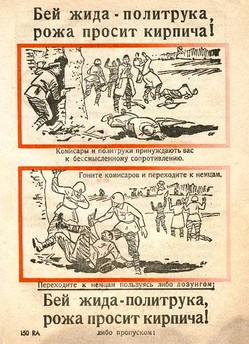 Такую листовку мы нашли в информационно-коммуникационной сети «Интернет».Но психологически воздействовать пытались не только немцы, но и русские. Удивительно, но Анна Дмитриевна, которая, когда мы её опрашивали, была в возрасте 84 лет, помнила содержание листовки, которую прочитала в далёком 1943 году. Об этой листовке она говорила так:«А когда уже отступали немцы, и наши самолёты летали над дяревней, наши тоже листовки кидали. И я однажды подняла такой листок и прочитала. А страшно же, надо ж было его запрятать от немцев.Печатными буквами написано:Интярэсную картину предстоит нам посмотреть,Как на площади Берлина Гитлер будет сам висеть.От земли на метров десять с туго стянутой петлёйМеж столбов яго повесить, чтобы видел люд честной.А когда же закопають на кладбище на глухом,Сверьху камнями придавят, надпись сделают потом:«Здесь ляжить под камнем сим бывший Хвюрер – сукин сын,В жизни пыжился, кривлялся, покорить народ пытался,Сделать этага не смог и на висельнице сдох!»Вот такой стих».Такой листовки в Интернете мы не нашли. Тем ценнее становится свидетельство Анны Дмитриевны.Очень много людей было уведено в Германию из-за нехватки рабочей силы во время оккупации. Увозили огромными группами. О людях не заботились и не жалели.«...А на поезде как сажали тада: впереди паровоза вагоны были такие - просто площадка и всё, на эту площадку сажали… посадили нас увсих,и впереди поезда вогоны эты. А делалось это для того, чтобы в случае, на мину нарвётся это, дык чтоб первых уже нас, а поезд цел остался...»При перевозке были остановки в лагерях, где тоже были нечеловеческие условия.«...И довезли до Клинцов. А в Клинцах-то мы сидели несколько дней в лагере тоже с военнопленными. Господи, тольки говорить неудобно, чуть воши не зъели всех!..»После прибытия всем угнанным ставили штампы или клеймо как животным:  буква, порядок цифр или цветное пятно.«...Потом нас выгнали, это самое… на площадь, ну, и начали... Стали по семьям. Нам сказали: «Становитесь по семьям». Мы, еще трое, брат был же. Вот нас… кому желтое клеймо, кому синее, кому зеленое. Клеймили как лощадей. Клеймом, краскою. И молотком, правда? Не, просто краской клеймили. Ну, а потом, кажись... Там были покупатели… уже с Германии была покупательница. [А чего разными красками, чем это отличалось?]Если, ну, кому какую надо… Вот нас заклеймили и из Калужской области две семьи заклеймили одинаковой краской, а хозяйка эта ходит и смотрит, какое ей досталось клеймо. Вот, например, мы зеленые и те зеленые. Она нас называеть и ведеть с собою......И довезли до Польши. У Польше усих вроде в баню, там помыли в бане и каждому на лоб штамп поставили и номер на шее. Уже мы эты хвамилии потеряли, только по номеру были.[А у Вас какой был?] Что - то 800 с лишним так я уже забыл. И в Польше мало, мало тоже побыли. Штамп запрятили стирать и запрятили умываться, чтобы штамп это не был… А потом, когда... [А что на штампе было?]А хто его знает? Потом, уже когда пабыл… И там несколько дней после этого штампа… у Польше город Лида, город Лида, вот поставили уже на руку штампы. На руке же поставили буквы: мне попалась буква "Д". От из-за этой буквы запретили одевать рубашку, только руки голые все. И по этой букве уже приежали покупатели, как говорять, в этот лагер – немцы, которым нужны рабочие. Вот и по этой буквы брали: вот у меня буква «Д», и я попал в Досау...»В Германии встречались хорошие немцы. Угнанный в Германию житель Темняков Василий Иванович из села Брянкустичи рассказал о его дружбе с ветераном первой мировой:«...Немец быв такий старый-старый, старый-старый, калека-немец. Казав: «Я русских солдат не боюсь, я боюсь казаков». В ту войну яго казаки поймали, ноги повыкрутили и пустили… Да, в Первую мировую. [Он так и не ходил?] Не, ходив, ён работав… я пясок нагружал на повозку, а он возил. Я ему помогав уже, ён мне тоже… старичок был сознательный, як тока хозяин идеть, так тады: «Подымайся!» или что-нибудь… А як только хозяин пошёв, так: «Посяди, посяди». Жалев, ён мяне юнгой звал усё… Ён на мяне всё тока «юнга, юнга, юнга».[А как вы общались?]А я уже с йим научився: я яму рассказав якия слова. Если на конях… коня подгонять, у нас «Но!» говорять, а ён по-своему «Гия!» кричить на них. Я говорю: «По-нашему «не», по-нашему «Но!» И вот ён крычить «Но!» Хороший был дедок, хоть и немец…»Так же в Германии работали секретные организации пропаганды.«...Ну, там работали, не знаю, какия-то организации были. Находили мы такия листовочки, вроде вот… Написано: «Друзья! - я сейчас помню, - вы там бяз дела не сядите, как можете, так немцам и вредите: бейте, жгите и ломайте, не на миг не забывайте, что своей вы Родины сыны!»Среди угнанных были и такие, которые не добрались до Германии.«...До Германии нас не допустили, в Барановичах остановили – это Барановичи межуются с Польшею, недалеко от Польши – граница. Там нас назад вворачивають, и мы приехали сюда в Гародья (станция, как у нас Ржаница). Тут приехали какие-то люди на лошадях, вот разбирають в работники надо были. Нашу маму никто не бяреть, потому что у нас пятеро детей, работать же надо, а ей работать с детями: маленькая - один под один, ну никто не бяреть. А потом один священник и говорить: «Я эту кобету (не «женщину», а «кобету» там говорять) забираю». И нас забрал этот батюшка...»И им приходилось жить на месте до освобождения Брянщины или даже до окончания войны и потом возвращаться домой.«...Мы жили тамо, питались мы конечно вместе с ними, ну, а побираться все равно (не «побираться» там называется, а «жабровать») ходили по поселку, потому, что – это у нас в крови было так-то. Пойдем и что-нибудь вкусненького дадут. Да, давали люди, и хлебушка, и муку, крупу, к празднику яичек и сальца дадут. И все, все вот так-то. И вот однажды идем, несем сумочки свои, едут немцы навстречу, полицеи. Мы покидали эти сумочки и в костел побегли, в польский. Они слезли, поглядели в наши сумочки, поразвярнули, что там ничёга нету, и поехали своей дорогой. Мы тогда выскочили из костелика и скорей домой. И больше побираться не стали ходить. А потом сюды приехали, неделю с Барановской области ехали до Ржаницы, неделю на товарном поезде.  Хлебушка заработано было, мука была, рожь была. Нас обокрали, как голую белку. Да это уже в 45 было. И вот мы приехали сюда на пепелище».Освобождение Брянщины и жизнь до победыОккупация немецкими войсками Брянщины длилась почти два года: с октября 1941 по конец сентября 1943 года. Первая попытка освободить эти земли, предпринятая в марте 1943, не увенчалась успехом. В августе советским войскам, в ходе наступательной части боев на «Курской дуге», удалось занять Карачев и Севск. Однако в направлении Дятьково-Жуковка-Шамордино немцы не дали войскам 50-й армии под командованием генерала И.В. Болдина продвинуться дальше. Наступлению наших военных помешала оборонительная линия «Хаген», сооруженная вдоль правого берега Десны по приказанию немецкого командования.Вот как о строительстве укреплений в окрестностях Брянска рассказывает газета «Правда» от 18 сентября 1943 года: «Когда гитлеровцы потерпели непоправимое поражение под Орлом, они всеми силами пытались удержаться западнее его. Но немецкие войска не выдержали сильного удара наших войск и вынуждены были откатиться почти на сто километров к западу. Только за Карачевом, уже собственно на подступах к Брянску, немцам удалось зацепиться за лесной массив и построить оборону. Эту линию обороны нельзя назвать новой. В течение двух лет немцы из месяца в месяц строили и совершенствовали линии оборонительных поясов, расходящиеся во все стороны вокруг Брянска.На сооружение оборонительных поясов вокруг Брянска немцы гнали тысячи мирных советских граждан. Немцы устраивали многодневные облавы на мирное население, спрятавшееся в лесах, и отправляли тысячи людей на оборонительные работы к Брянску и на берега реки Десны. Здесь от голода, непосильного труда, от болезней погибли тысячи жителей деревень, прилегающих к брянскому узлу сопротивления немцев. На строительстве оборонительных рубежей погибло также много военнопленных и мирных жителей, привезенных сюда из районов Белоруссии и Смоленской области».Переломным моментом в освобождении Брянщины стал сентябрь1943 года. В самом начале осени в ходе разведывательных операций выяснилось, что немцы ожидают наступление советских войск в районе Дятьково. Незащищенным же оставался участок у Дубровки, в 30 км к западу от Кирова. Воспользовавшись слабиной противника, нашим военным удалось прорвать вражескую линию обороны 7 сентября. После чего продвинувшись южнее, советские войска 11 сентября освободили Жуковку, форсировали Десну, закрепились на ее правом берегу, а также перерезали в районе Рекович стратегически важную железную дорогу Брянск-Рославль, тем самым отрезав немцам возможный путь к отступлению.17 сентября были освобождены Брянск, а также крупнейший промышленный центр Бежица. По этому поводу в Москве состоялся салют из двадцати артиллерийских залпов, произведенных из ста двадцати четырех орудий.20-21 сентября наши войска форсировали реку Судость и овладели населенными пунктами Жирятино, Погар и Почеп. Под Погаром и взятой 20 сентября Клетней были освобождены советские граждане, подготовленные для угона в Германию. В сводке информбюро об этих событиях говорилось так: «На Гомельском направлении части Н-ского соединения ночью переправились через реку Судость и на рассвете атаковали немцев, оборонявших город Погар. В ожесточенной схватке советские бойцы разгромили вражеский гарнизон и овладели городом. Уничтожено до 1.500 немецких солдат и офицеров. Захвачены 25 орудий, более 100 пулеметов, два вещевых, два инженерных, артиллерийский и продовольственный склады. В лесах в районе Клетня и восточнее Погар наши войска освободили около 100.000 советских граждан, которых немцы угоняли на каторгу в Германию».22-23 сентября советские военные вошли в Мглин, Стародуб, а также важный железнодорожный узел Унечу, куда позже перевели штаб Брянского фронта. Тогда же к западу от Клетни и на севере Суражского района нашими частями была форсирована река Ипуть.Вот как об этом вспоминает одна из очевидцев этих событий Овсянникова Нина Александровна: «Вы знаете, Овчинец освобождали полтора суток, у нас был большой бой за наше сяло. У нас тут на горе стояла церков, а при въезде в Овчинец стояла мельница, и немцы на этих точках засели, а разведка шла из-за Ипутя, с Унечи. И как только до Ипутя доходят, Ура! Закричали, так и не слышно… В Ипуте не вода была, кров была, столько погибло людей. Тада я помню вот… у нас тут около памятника мало хвамилий, но я помню что был такой разговор, что 700 человек погибло за освобождение Овчинца. У нас в одной хатке вот напротив администрации нашей… там стоить маленькая хатка такая, там три раза в атаку сходились… прямо в доме. И был день такой, знаитя, пасмурный, моросящий дождь, 25 сентября. И я помню у нас в огороде стояла скирда соломы, и мы были в окопе. И вдруг утром мама нас будит и с сестрой и говорит: «Дети, просыпайтеся, пришли наши». Это… ну, знаете, передать нельзя, это надо видеть… какая радость была во всех на глазах… я без слёз вспоминать не могу».Отступая, немцы старались причинить как можно больше ущерба. Поджигали дома и хозяйственные постройки, а то и всё поселение. Рассказ Хоруновой Лидии Ивановны из с. Лопазна: «...Тады пошла на тый край, где я жила… там нема ничёга… всё спалено... И скот поубеват и двор спален увесь.. Там в окопе сядели, у цыганово деда, а на моя тетка была грамотная женщина. Она положила свою перину напротив желеба. И они кинули гранату туды. Двор спалили, все спалили. Граната спереду заплутала они только дым был. Ну вылязли они оттудавы...»Овсянникова Нина Александровна:«...Ну, а когда отступали немцы, у нас сгорела… они запалили один дом при въезде в Овчинец, один при выезде. Они отступали на Белоруссию… Чтоб йим ночью было светло отступать… понимаете, вот эти дома горели. Ну а на нашей улице четыре дома сгорело, сгорели просто от снарядов, от пуль… и сельский совет сгорел. Это я помню, как они горели, это я всё помню… потому что мне уже было 8 лет. Мы вечерами сидели у окна и наблюдали, как Клинцы горят [отражение в небе], как Унеча горит – отражение… когда немцы отступали. [В 43 году] нас освободили: Сураж 23 сентября, нас 25 сентября. Унечу, может, числа 22-го, я не знаю»».Можно найти подтверждение этим словам и в периодической печати того времени. Газета «Правда» от 18 сентября 1943 года рассказывает об отступлении немцев из Брянска: «Чувствуя свою обреченность, немецкие дикари стали яростно разрушать город. Они взорвали машиностроительный завод имени Кирова, швейную фабрику, Дом советов, Дом связи. Гитлеровские варвары разрушили все культурные учреждения. В горы битого кирпича превращены городской драматический театр, краеведческий музей, лесотехнический институт, больницы, школы.Около Брянска существовал лесной государственный заповедник, в котором выращивались ценнейшие породы деревьев. Немцы методично уничтожали здесь то, над чем десятилетиями трудились советские ученые. Научный центр мирового значения был осквернен и разрушен».Освобождение Брянщины закончилось в последних числах сентября, взятием нашими войсками Злынки, Гордеевки, Красной Горы на р. Беседь.Ольховая Вера Павловна из с Петрова Буда:«...А мы только вернулися с поселка, мы ж прятались, когда отступали, вот этак мост, через который вы ехали, его взорвали наши солдаты, чтоб немцев задержать, пока они вперед пойдут. Ну, и так мы у дяревню приехали с того поселка, подходит к нам военный и говорит: «Вам надо убраться, здесь счас бой будет, потому что немцы в соседнем сяле, а мы вот здесь». И мы поехали в Бараноуку. Вот мы там ночи две переночавали, так тихо все прошло, что немцев погнали у затылок. И мы вернулись домой и стали жить...»Хорунова Лидия Ивановна: «...Я тоже жила у тетки там на конце дяревни. У нас дятей много, пятеро детей, а у яе, поумерали дети. Она меня забрала. И уже як отступали, я пришла сюды. Отсюда я уже не могла пойти. Уже мамочки моей не было. Повыгнали, кудысь погнали немцы, як отступали. Погнали немцы на луг. А я попала к чужим людям. Мне уже поворота дальше некуды. Загнали усех кто остался. И меня погнали туды, гнали, гнали. Ясь не одну, а богато там людей. Не одну мяне. И пригнали нас у ров. Вот такий большенный ров, к промыю. И дождь лил три дни. Посадили в тэй ров. Там Катюша снаряд разорвется, тут Ванюша разорвется. Я мы сидим в дождь ня евши. Малые вси. Немцы из Ванюши бьють, а наши с Катюши. Мамочки моей там не было. И тады мне сказали люди, что там и там в противотанковой канаве мои вся сямья. Туда и корову повяли, и свинку даже повяли. И я иду по Глыбокой туды в противотанковую канаву, показали мне дорогу. Тады всё зарослей таких не было. Иду: чтось як пчёлы коло мяне - вжжж вжж, а это пули так свистали. И мяне и ня убили. Я прышла туда, мене мамачка покормила, хлеба кусок отрэзала. Корова ж там наша была, кружечку молока и у тэй окоп посадила мяне, где наши вси дети и вси там люди было - богато. Я поела и заснула, мокрая ж уся, голодная. Тады мамка моя говоря: «Дачушечка, вставай уже, пойдем домой, уже немцев выгнали». Идём мы домой во по Песчатке, во тут во, по тэй дороге с противотанковой канавы, а уже лежать, хто над окопом, хто так во руки склавши - убитые, кто так ляжить… убитый… Пришли мы двору. У нас… голодные ж тоже… Пришли мы домой, [нерзб.] была с бульбою у печи стояла, выняли, бабушка наша пришла к нам довидаться с другога края. Поели… и поели всю тую бульбу, во как...»Покидая ранее оккупированные населенные пункты, немцы угоняли с собой в плен мирных жителей. Некоторым советским гражданам из-за спешки и неразберихи удавалось сбежать: «...Мужчин усех забрали, раньше ж наши мужчины, их мобилизовали в июле или даже в первых числах августа, но они разбежались, до реки доехали, до Ипутя, разбежались, не вярнулся только один парень. И так никто не знал, где он, и толи он пошел туда за линию фронта, толи он погиб там».Отступая, немцы вели за собой и военнопленных. Сердобольные мирные жители не только подкармливали их, но и помогали бежать. Воспоминания Хоруновой Лидии Ивановны:«Господи, как поглядели бы страдания тоя… Я ще была маленькая…. Пленных гоня по дороге. А тута дорога была устеляна не асфальтом, а продуктами. Тута и сухари, и яблоки, пирагами. А они хватают, чтобы ухватить хоть что-нибудь йисть. Это люди усю дорогу засыпали. А другие, этим моментом [там дорога около сельсовета] у малину тикали, и к нам. Мы всю папашину одёжу раздали. Грабли в руки, и в лес».Трагична судьба военнопленных, которым удалось бежать. Как правило, после того, как они возвращались на освобожденные от немцев территории, их вновь отправляли на фронт, но только теперь на самые трудные участки, с которых мало кому удавалось вернуться живым. Они были фактически «пушечным мясом». Осенью 1943 после освобождения Брянска фронт в этом регионе передвинулся в направлении Гомеля. Вот как об этом вспоминает Ткачева Надежда Ильинична из д. Костеничи: «... А самое главное я вам расскажу: кагда забрали их, кагда немцев выгнали… в общем, мой отец под Рославлем попал в плен и их гнали на Мглин… Во, Мглин наш, рядом тута… И ён тагда утёк. Гврить: «Я в хвортку вярнулся [а народу ж тада богато гнали], - и говорить, – и вскочил на двор, а там ище один стоить, тоже утёк. И нас, - говорить, - бабка эта спровадила в баню, и мы, - говорить, - там с яё бане переночевали. Потом она дала нам грабли, и мы, - говорить, - с граблями, ну, идём на работу. И пошли. А тогда, - говорить, когда уже освободили Костеничи, всех этых Касянских [тут многа было таких, что поутекали с плена)], всех погнали в Белоруссию на Сож под Гомелем… Гомельская область, Кормянский район, там были сильныя бои…». Операция по освобождению Гомельской области началась 23 сентября 1943 года. К октябрю 1943 г. советским войскам удалось форсировать Десну, Сож, Днепр. Начались ожесточенные бои за освобождение восточных районов Белоруссии. Кормянский район, упоминаемый Надеждой Ильиничной, был освобожден лишь спустя два месяца.«…И туда погнали майго сьвёкра. И вот када мой отец уже ишёл с боя зь раненой рукою, мужа майго отец… вяли в бой его. Вот ён спрашиваеть: «Илля, а что тебя ранило?» А ён гаворить: «У руку». «Ой, брат мой, який ты счастливый, я так боюсь, чтоб мяне в живот не ранило!» И в том бою его снайпер убил. Сядели яны в окопе, с своим соседом, и ён закурыв… Закурыв, и снайпер ягов голову, и там же яго закопали… Огонёк заметив, ён закурыв. Тэй там погиб».Вот место, где 26 ноября 1943 года погибли тысячи советских граждан:Брянскую область полностью освободили 28 сентября 1943 года, но после этого события она не вышла из войны. На заводах стали производить оружие и технику для солдат.После снятия оккупации мирная жизнь наладилась не сразу, так как, отступая, немцы поджигали дома, а на некоторых территориях было сожжено до половины населённого пункта, а то и больше. О такой нелёгкой жизни после войны нам рассказала Мельникова Екатерина Онуфриевна из деревни Шамордино:«Ну приехали и на всё сяло быв сарай, тамочка, ну, коровник одных не сгореу, и наша хата не сгорела…и сарай, было две постройки. А людей же… наше село, тады рядом, тады ище посёлочки, ну богато людей, иде же родич який прочувся, дак у нас ужо забита тая хата была всё… а спали игде, солому постелем, и дети всякие, и ссалися, и на гною спали, всюдух».А когда война закончилась совсем, в семьи стали возвращаться мужчины. Не все солдаты сразу пришли с войны, а некоторые не пришли вовсе. И всё-таки семьи, в которые вернулся кормилец, испытывали неземную радость. О возвращении мужчин мы слышали в деревне Костеничи такое:«После войны уже сильно пели у нас в Костеничах. Вот женщины, удовы особенно, собярутся на работу, уже ж колхозы восстановили… Прыдуть на работу, особенно хто в бригаде, в поляводстве работал. Вот они сядуть песню петь: и пяють, и плачуть. Которыя пришёл с войны, той хорошо петь, которыя не пришли – сидять и, гварять, поём и плачем. Это мне свекров рассказывала.И тады уже в 45-м году… [не сразу] все попришли… А вось, работаем на поле, идеть солдат по дороге. Ну, кажем: «Чий жа это йдеть, чий жа это йдеть?» И все, говорить, бягим яму на встречу. Прибягим, и тый или ня тый… То ня мой… А чей йдеть, той уже радость большая».Также на оккупированных территориях с небывалой радостью праздновали День Победы. Об этом нам тоже рассказывала жительница села Овчинец Овсянникова Нина Александровна:«Ну а когда День Победы был, это мне было уже 10-ть, это вообще… нельзя передать. Село всё и пело, и плясало, и забыли о том, что похоронки попришли, такая была радость. […] Радио у нас не было в селе, я не знаю, откуда люди узнавали…”И всё-таки раны, нанесённые войной, не заживут никогда.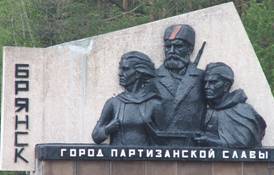 25 марта 2010 года президент Российской Федерации Дмитрий Анатольевич Медведев подписал Указ о присвоении Брянску почетного звания «Города воинской славы». Это званием присваивается отдельным городам «за мужество, стойкость и массовый героизм, проявленные защитниками города в борьбе за свободу и независимость Отечества».										Приложение 3Песни военных и послевоенных летВ годы Великой Отечественной войны фольклор развивался несколько по другим законам, чем раньше. Этому способствовали перемещения огромных масс народа. На фронте могли встретиться люди из самых разных уголков нашей страны, были еще эвакуированные и отправленные в Германию. Несмотря на тяжкие условия, народ продолжал творить. Это были произведения таких жанров, как песенные, прозаические и афористические. Особенно было распространено песенное творчество, так как песни наиболее сильно передавали переживания людей за своих близких, родных, потерянных в бою.Мы  подробнее остановимся именно на песнях военных лет и песнях, так или иначе связанных с Великой отечественной войной, так как количество материала нам позволяет сделать некоторые выводы.В этом исследовании нами будут песни, записанные в Брянской области в 2015 году, а также несколько песен, записанных в более ранних экспедициях, и несколько песен, записанных в Ленинградской области. Со словами, а также с аудиозаписью всех песен можно ознакомиться в приложениях. Здесь при упоминании песни будет указываться ее номер в реестре. Песни военной тематики довольно условно можно классифицировать следующим образом:Песни, сочиненные до Великой Отечественной Войны.Песни, сочиненные во время Великой Отечественной Войны.Песни, сочиненные после Великой Отечественной Войны.К первой группе (песни, сочиненные до Великой Отечественной войны) можно отнести песни:	- "Последний нонешний денечек гуляю с вами я, друзья" (№1)- "Что на наших полях урожаю нема" (№2)- "Прощай, деревня, горы Кавказ " (№5)- "Отец мой был природный пахарь" (№3)(вариант этой песни: "Между Германией и Хвинляндией" (№4))
Эти песни сразу можно определить по характерной для Брянской области, а также Украины, Белоруссии и Юга России, музыкальной фактуре – мощные «басы» (низкие женские и мужские голоса) и один верхний подголосок. Правда, в нашей подборке многие песни исполняются сольно, но в ансамбле они должны звучать именно так.С песней «Последний нонешний денечек» провожали в армию солдат по всей России еще в XIX веке. Во время Великой отечественной войны ее знал всякий. Не забылась она и по сей день. «Отец мой был природный пахарь» - тоже очень популярная в России песня. Она существует во множестве вариантов. Трудно сказать, в какую войну она появилась – в 1-ую мировую, а может быть, еще раньше.Особенно красивы и лиричны песни «Что на наших полях урожаю нема» и «Прощай, деревня, горы Кавказ». В первой говорится об умирающем солдате, посылающем коня в родную сторону успокоить родителей. А во второй – о матери, проводившей сына на войну, а потом почувствовавшей его гибель.Несмотря на то, что эти песни были сочинены до Великой отечественной войны, в это время они как нельзя больше подходили к совершающимся скорбным событиям, поэтому они и не забылись.2. Во второй группе (песни, сочиненные во время Великой Отечественной войны) можно выделить 2 подгруппыА) Песни, существовавшие ранее, но значительно изменившиеся (текст менялся частично или полностью):- "Колосилась в поле рожь густая" (№11)		- "Ишло три героя с гражданского боя" (№8)	
(вариант этой песни «Шли три героя с далёкого боя» (№9))- "Встает заря над небосклоном" (№10)- "На дальнем востоке заря разгоралась" (№15)(вариант этой песни "Там на закате заря догорала" (№16))- «Ще солнце не садилось за темные леса» (№7)(вариант этой песни «За лесом, за лесочком избёночка была» (№6))Чаще всего это песни времен гражданской войны, а слова, видоизменяясь, подстраиваются под происходящие события.Интересна история песни «Колосилась в поле рожь густая». Она была сочинена в 20-е годы, в ней рассказывалось о трактористе, подожженном «кулаками». Но истинную популярность песня приобрела во время Великой отечественной войны, потому что в этом варианте замучили тракториста истинные враги – фашисты.«Ишли три героя» тоже была очень любима солдатами, потому что каждый мог себя представить на месте героя песни. Существуют разные варианты начала песни, в зависимости от того, в какую войну они пелись («с гражданского боя», «с германского боя», «с финского боя»)Б)  Песни сочиненные во время Великой Отечественной войны:	-"Дрались по-геройски, по-русски два друга пехоты морской" (№12)- "Ой, ругала я судьбу, дай беда нагрянула" (№13)- "Между гор, между Карпат" (№17)	- "Этот случай совсем был недавно" (№14)	- «Вспомни, мама дорогая, как провожала ты меня» (№19)	- «Ванечка, ты Ванечка, милая душа» (№20)К этой группе, наверное, можно отнести песню «Вот ехал поезд с Ленинграда весенней позднею порой» (№24) (варианты начала этой песни «Едет поезд, громыхая» или «Тихонько поезд громыхает»), но возможно, эта песня в каком-нибудь варианте существовала и до войны.Песни, возникшие во время Великой Отечественной войны, как правило, сочинялись и передавались фронтовиками. Их песни отличались многообразием жанров. Это марши, баллады, юмористические песни, лирические песни-письма и песни-ответы, сатирические песни-пародии, высмеивающие фашистов. Фронтовые песни помимо устной формы передавались еще и в письменном виде. Например, песня "Дрались по-геройски, по-русски" (деревня Шамордино Жуковского района) была записана в тетрадь и, таким образом, потом была привезена фронтовиком в родную деревню.  Проняева Анастасия Михайловна из деревни Шамордино вспоминает: «…Это у моего брата альбом был, военныя это песни… стихи у него это, песни. Он же воевал, я ж вам рассказывала, как он на фронт… Ну приехал, у его записи эти все… все были. Умер в 62-м году. Там у его военных песен всяких, и стихов было!.. [Альбом не сохранился, племянница сожгла]. Там у его написаны были стихи, а он пел, как песню».                                                                  Еще об одной песне мы можем с уверенностью сказать, что ее привезли фронтовики. Это песня «Этот случай совсем был недавно». Вот что о ней говорит исполнительница Чернова Мария Афанасьевна из села Петрова Буда: «[В военном вагоне] …и там два солдатики: один на гармони играя, а другий это… пел, и я переняла».Интересно, что у некоторых из этих песен известны авторы, но в то же время они стали народными. Это песни «Дрались по-геройски, по-русски» (слова В. Лебедева-Кумача, муз. А. Лепина) и «Ой, ругала я судьбу» (слова М. Исаковского, муз. В. Захарова). Слова народных версий близки к авторским, а мелодия в первом случае сходна с оригиналом, а во втором – совсем другая, близкая к народным шуточным песням. Не случайно именно эти песни прижились в народе. В одной воспевается солдатская дружба и верность, а вторая — веселая и оптимистичная — вселяла надежду на победу (написана в 1943 году). Вот вариант песни, записанный в Ленинградской области:Дрались по-геройски, по-русскиДва друга в пехоте морской: Один паренѐк был Калужский, Другой паренѐк – Костромской. Они, словно братья, сроднились, Делили и хлеб, и табак, И рядом их ленточки вились В огне беспрерывных атак. Ходили два друга в атаку, И смерть отступала сама:- А ну-ко дай жизни, Калуга! - Ходи веселей, Кострома! Кончилась бурная вьюга, Пришла золотая пора. - А, ну-ко дай жизни, Калуга! - Ходи веселей, Кострома! И вдруг от осколка снаряда Упал паренѐк Костромской: - Со мною возитьсе не надо, - Он другу промолвил с тоской. - Я знаю, что больше не встану, В глазах не проблудная тьма. - А, ну-ко дай жизни, Калуга! - Ходи веселей, Кострома!И бережно поднял он друга, А сам застонал и упал. - Со мною возитсе не надо, - Он бережно другу сказал. Зачастую слова песен, сочиненных во время войны, пелись на знакомые мотивы. В военное время, несмотря на трудности и тяготы, очень были распространены частушки на наигрыш «Семеновна». Тексты частушек могли содержать личные переживания за близких, а также описывать какой-либо подвиг. Иногда последовательность частушек превращалась в песню с сюжетом. Так, например, был написан текст «Про Зою Космодемьянскую» (№18). В тексте описывается подвиг партизанки Зои, пойманной немцами. А эти частушки, также на мотив «Семеновны» мы записали в деревне Костеничи Сурожского района:А Семёновна, какая хитрая,Любила Сталина, теперя Гитлера.А ты гора-гора, а гора горова,А дело прошлое – любила здорово.Любила здорово, любил и он меня,И в этом времени да началась война.Началась война, забрали в армиюМаго залёточку в границу дальнюю.Забрали в армию, моя хорошая,Я буду письма слать – бумага дёшева.Бумага дёшева, и на копейку лист,А я пришлю письмо, а ты письмом гордись.А вот пришло письмо, письмо печальное,А началась война, война-то дальняя.Многие военные песни в свое время распространились по всей России и очень часто в разных регионах страны можно встретить песни с похожими сюжетами и напевами. Однако есть такие песни, которые бытовали только в родной области или же вообще в одной деревне. Например, песня «Вспомни, мама дорогая» (село Петрова Буда Гордеевского района) распространена только в Брянской области и в Белоруссии, а песня «Ванечка, ты, Ванечка» (село Селечня Суземского района) и вовсе пелась только в родном селе. Интересно, что эти песни имеют фактуру и мелодику, характерные для лирических песен Брянской области, Белоруссии и Украины, несмотря на то, что появились в более поздний период. Это же можно сказать еще об одной удивительной песне «Ще солнце не садилось за темные леса». Ее сюжет (муж возвращается с войны домой, а жена не узнаёт его) очень древний. И в старинных русских песнях он часто встречался. Например, в с. Усть-Цильма есть такая песня:Питер-Москву да проезжали,Эй, да ко вдовушке да за… ой, да заезжали.Ко вдовушке да заезжали,Под окошком да ко… ой, да колотились.- Пусти, вдова, да постояти,Эй, да постояти да но… ой, ночевати.Нас немножко да пешеходов,Полтретьяста да всё, ой, всё на конях.Всё на конях да на вороных.Вдова вышла да на… ой да на крылечко.Она молвила словечко:У меня домто не по… ой, не постоялой.Квартирушка да небольшая.Оне силой в до… ой в дом ввалились.Оне силой в дом ввалились,- Ты, большой-от гость, садись повыше.А меншой-от гость, садись пониже.- Сколько лет ты, вдова, ой, вдова вдовеешь.Сколько лет ты сиротеёшь?Восемнадцать лет вдова вдовела.А шестнадцать-то сиротела.- Ты подай-ко, да вдо… ой, да вдова шляпу.В шляпы есть там бел платочек,Э-ой, да во платочку да есть, дак есть колечко.А в платочку да есть колечко,С которым мы с тобою, ой, дак обручались.Обручались да овенчались…Подобные сюжеты также встречаются в более поздних песнях других областей, например, Ростовской. Однако в вариантах из Брянской области имеется точное указание времени: "Скажи-скажи, хозяюшка, с каких ты пор одна?»«И с сорок перва годика, как началась война».В старинных песнях всегда есть предмет (кольцо, платок и др.), по которому жена узнает мужа. Наш вариант более реалистичен, приближен к действительности: муж сам признается жене. Но этот, можно сказать, сказочный мотив (узнавание по предмету) встречается в другой народной песне, возникшей уже после войны: «Мой платочек с розовой каёмкой». Возможно, эта связь с предыдущими поколениями и сделала эту песню такой популярной. 3. К третьей группе (Песни, сочиненные после Великой Отечественной войны) относятся песни:- "Мой платочек с розовой каёмкой был подарен парню одному" (№21)(варианты этой песни: "Мой с каймою розовый платочек" (№22) и "Как-то раз я ехала в вагоне" (№23))	- "Мы средь пыльных дорог проходили" (№25)	- "Ой, красивы над Волгой закаты" (№28)	- "По крутому бережку вдоль села" (№27)		- "Стоит средь лесов деревенька" (№26)Послевоенные песни, в основном, авторские, но все же они прочно вошли в быт русской деревни. Часто эти песни передавались по радио, разучивались в клубах. Особенно полюбившиеся пелись потом на праздниках за столом. А некоторые даже вошли в обряд проводов в армию и исполнялись наряду с известной песней «Последний нонешний денечек». В деревне Костеничи Сурожского района это «Ой, красивы над Волгой закаты» (слова С. Острового, муз, Б. Мокроусова). А в деревне Пупково Дятьковского района пели «Мы средь пыльных дорог проходили», (в оригинале «Мы средь спящих домов проходили», слова К. Ваншенкина, муз. Э. Колмановского).Песню «Мой платочек с розовой каемкой» мы включили в подборку в трех вариантах. Один записан в деревне Костеничи Сурожского района Брянской области от уроженок этой деревни, другой – в деревне Савиновщина Сланцевского района Ленинградской области от уроженки Клетнянского района Брянской области, а третий – в поселке Шапки Тосненского района Ленинградской области от уроженки Бежаницкого района Псковской области. Если сравнить эти варианты, можно сделать вывод: несмотря на различия в тексте и напеве, это одна и та же песня, путешествующая по России. Здесь на лицо один из главных признаков фольклора – вариативность. Это же можно наблюдать, сравнив другие песни, представленные нами в вариантах.Процесс обмена народными песнями идет до сих пор. Песня «Кали ты берегом идешь» (№29) была привезена с Украины жительницей деревни Костеничи и потом разучена участницами местного аутентичного фольклорного ансамбля.О песне «Калина-малина в полюшке стояла» (№30) надо рассказать особо. Эта песня поется на старинный мотив лирической песни, а слова сочинены Тарановой В.Н., учительницей из деревни Дубровка Сурожского района в память о трагических событиях, произошедших в этом селе в годы войны. 21 сентября 1943 года погибло 42 мирных жителя в основном дети, подростки и старики. Они захотели сохранить свой скот от немцев и погнали его на поле подальше от села пастись. Недалеко от этого места ехала немецкая машина, и ее подстрелили. Кто-то из своих деревенских сказал, что это подстрелили партизаны. Немцы пошли по полю в поисках обидчиков и наткнулись на прятавших свой скот мирных жителей. Тогда немцы всех собрали в кучу и начали расстреливать. Кто поднимался, того расстреливали опять. Страшное месиво получилось, кто-то кричал, кто-то плакал, кто-то истекал кровью... 42 человека погибло, в основном дети... Спасся только 12-летний мальчик, он был ранен и упал, а на него упали его мертвые друзья и завалили его. Он тоже притворился мертвым, а когда стало темно, мальчик пополз домой. Эту историю он и рассказал родным, так из двора в двор страшную правду стали узнавать люди. Ни один двор эта трагедия не обошла стороной, где погибло 2, а где и 3-4 человека. Люди собрали воз и погрузили покойников, которые уже успели закоченеть. Хоронили погибших на кладбище в могилы по несколько человек. Такая была трагедия. А наши увидали, что на кладбище много людей столпилось и решили, что это немцы согнали жителей села убивать. Уже прицелились. Хорошо, что успел один местный военный доложить, что это мирные жители своих хоронят, а то бы и этих бы людей тоже постреляли.Рядом с тем местом, где погибли люди, рос куст калины. Сейчас около него стоит памятник. Там каждый год школьники возлагают цветы, и другие люди ходят вспомнить погибших.Эту песню исполняет Дубровский народный хор, в свое время насчитывавший 30 человек. Они выступали и в Москве, и в Воронеже, и в Брянске. Даже с Дальнего Востока просили их прислать слова этой песни, так она всех тронула. Мелодия песни как нельзя больше подходит к этому тексту, тем более в оригинале тоже говорится о калине-малине и могиле. Вот текст этой старинной Брянской песни:		Калина-малина при лузе стояла,При лузе стояла, чего-тай, завя…При лузе стояла, чего-тай завяла?Ти жары боишься, ти дождя божа…Ти жары боишься, ти дождя божаешь?Жары не боюся, дождя не божа…Жары не боюся, дождя не божаю,Кого верно люблю, по том помира…Как умру я, милай, примечай могилу,А моя могила вкрай синяга мо…А моя могила вкрай синяга моря,А на той могиле травка зелена…А на той могиле травка зеленая,Травка зеленая, рожа полева…Травка зеляная, рожа полевая,А я тую травку да повырыва…А я тую травку да повырываю,А я тую рожу дай повыжина…	Мы сами стараемся не только собирать и сохранять народные песни, но и возвращаем их на родную землю. Например, в 2004 году участниками Образцового детского коллектива фольклорного ансамбля «Горница» в селе Ржаница Жуковского района Брянской области от Васечкиной Евгении Митрофановны была записана песня «Ой, ругала я судьбу» (№13). Больше в Брянской области она нам не встречалась. Нам эта песня так полюбилась, что мы часто стали петь ее на концертах, когда были в Брянской области. Многим она тоже понравилась и они стали перенимать ее от нас.В заключение хочется отметить важность знания и понимания военных песен. Сюжеты песен содержат в себе личностные переживания людей того времени. Мы обязаны помнить и понимать, какие трудности были пережиты. Как народ, несмотря на все тяготы, не унывал, надеялся, воспевал подвиги своих близких и сослуживцев. Песня помогала им выжить. 